APPOINTMENT OF PROXY
EASTERN FOOTBALL LEAGUE TRAINERS ASSOCIATION INC
I.......................................................................of......................................... (Name) (Address) .................................................................................................................... being an eligible voting Member of the EASTERN FOOTBALL LEAGUE TRAINERS ASSOCIATION INC as defined by the Rules, hereby appoint..................................................................................................... 
                                             (Name of member of club) .................................................................................................................... or failing him/her the Chairperson for the time being of the Meeting as my proxy to attend and vote on my behalf at the General Meeting of the Club (Annual General Meeting) to be held on the ......../........../.......... My proxy vote is authorized to vote in favour of / against (delete as appropriate) the resolution listed below. 
Signed this ................................................ day of ...............................................2021 

.................................................................. (Signature) 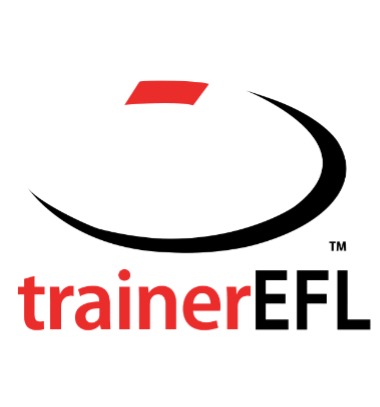 EASTERN FOOTBALL LEAGUE INC TRAINERS ASSOCIATION256 Scoresby Road, BORONIA VIC 3155
A.B.N. NO: 11 947 625 986